СУ”СВЕТИ КЛИМЕНТ ОХРИДСКИ” - ФХФспециалност: КОМПЮТЪРНА ХИМИЯ курс:	ЧЕТВЪРТИГРАФИК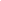 за зимна/лятна/поправителна сесия на уч.2023/2024г.Учебна дисциплинаДатаПреподавателАудиторияЧасПриложна органична химия26.01проф. Петров130А10:00Приложна квантова химия05.02проф. Петков21410:00Избираем курс:Аналитична токсикология 08.0210:00Корозия на материалите22.0134210:00